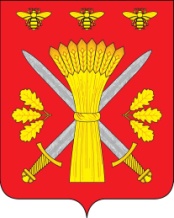 РОССИЙСКАЯ ФЕДЕРАЦИЯОРЛОВСКАЯ ОБЛАСТЬТРОСНЯНСКИЙ  РАЙОННЫЙ СОВЕТ НАРОДНЫХ ДЕПУТАТОВРЕШЕНИЕ     от 19 декабря 2013 года                                                                                   №260             с. ТроснаО внесении изменений и дополнений в решение Троснянского районного Совета народных депутатов №215 от 27 июня 2013 года «О создании дорожного фонда Троснянского района Орловской области»В соответствии со статьей 179.4 Бюджетного кодекса Российской Федерации, Федеральным законом от 3 декабря 2012 года N 244-ФЗ "О внесении изменений в Бюджетный кодекс Российской Федерации и отдельные законодательные акты Российской Федерации", в целях финансового обеспечения дорожной деятельности в отношении автомобильных дорог общего пользования местного значения Троснянский районный Совет народных депутатов решил:1. Внести в Порядок формирования и использования дорожного фонда Троснянского района, утвержденный решением Троснянского районного Совета народных депутатов №215 от 27 июня 2013 года следующие изменения:1) пункт 4 изложить в новой редакции:"4. Главным распорядителем бюджетных ассигнований дорожного фонда является администрация Троснянского района.            Администрации Троснянского района осуществляет распределение бюджетных ассигнований по следующим направлениям:1) Капитальный ремонт (включая разработку проектной документации и получение экспертиз, предусмотренных законодательством), ремонт (включая разработку сметной документации и проверку достоверности сметной стоимости) и содержание действующей сети автомобильных дорог общего пользования местного значения и искусственных сооружений на них.2) Реализация мероприятий по обеспечению безопасности дорожного движения по автомобильным дорогам местного значения  района.3) Осуществление мероприятий, предусмотренных утвержденной в установленном порядке муниципальной программой, направленных на развитие и сохранение сети автомобильных дорог общего пользования местного значения.4) Осуществление мероприятий по ликвидации последствий непреодолимой силы и человеческого фактора на автомобильных дорогах общего пользования местного значения и искусственных сооружений на них.5) Осуществление мероприятий, необходимых для обеспечения развития и функционирования системы управления автомобильными дорогами общего пользования местного значения и искусственных сооружений на них:- инвентаризация, паспортизация, диагностика, обследование автомобильных дорог общего пользования местного значения и искусственных сооружений на них, проведение кадастровых работ, регистрация прав в отношении земельных участков, занимаемых автодорогами общего пользования местного значения, дорожными сооружениями и другими объектами недвижимости, используемыми в дорожной деятельности, возмещение их стоимости;- оплата налогов и прочих обязательных платежей в части дорожного хозяйства;- приобретение дорожно-эксплуатационной техники и другого имущества, необходимого для строительства, капитального ремонта, ремонта и содержания автомобильных дорог общего пользования местного значения и искусственных сооружений на них.6) Осуществление других мероприятий, направленных на улучшение технических характеристик автомобильных дорог общего пользования местного значения и искусственных сооружений на них.Средства муниципального дорожного фонда могут быть предусмотрены на погашение задолженности по бюджетным кредитам, полученным муниципальным образованием из бюджетов бюджетной системы Российской Федерации на строительство (реконструкцию), капитальный ремонт, ремонт и содержание автомобильных дорог общего пользования, и на осуществление расходов на обслуживание долговых обязательств, связанных с использованием указанных кредитов, а также на предоставление бюджетных кредитов и субсидий из бюджета Троснянского района на строительство (реконструкцию), капитальный ремонт, ремонт и содержание автомобильных дорог общего пользования местного значения в размере, не превышающем 20 процентов объёма бюджетных ассигнований Дорожного фонда.»2) пункт 6 изложить в новой редакции:« Ответственность за целевое использование бюджетных ассигнований муниципального дорожного фонда несет главный распорядитель бюджетных средств.Контроль за расходованием и целевым использованием бюджетных ассигнований средств муниципального дорожного фонда осуществляет Троснянский районный Совет народных депутатов, финансовый отдел администрации Троснянского района, контрольно-ревизионная комиссия Троснянского района.Отчет об использовании бюджетных ассигнований муниципального дорожного фонда формируется финансовым отделом администрации в составе бюджетной отчетности об исполнении бюджета района и предоставляется в Троснянский районный Совет народных депутатов одновременно с годовым отчетом об исполнении бюджета района.Бюджетные ассигнования муниципального дорожного фонда Троснянского района подлежат возврату в бюджет района в случаях установления их нецелевого использования, влекущего ответственность, установленную действующим законодательством.»2. Настоящее решение вступает в силу с 1 января 2014 года.Председатель районного Совета                                                       Глава районанародных депутатов                                             В. И. Миронов                                                     В. И. МироновПринято на двадцать втором заседании районного Совета народных депутатов четвёртого созыва